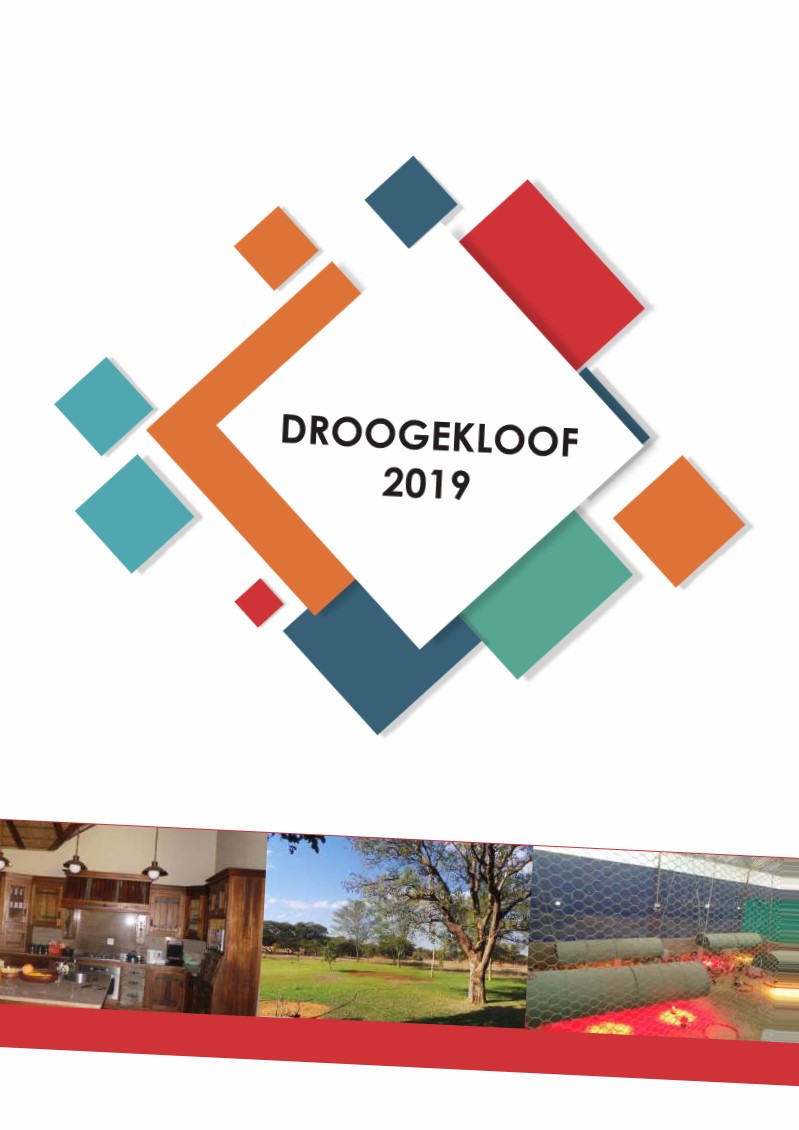 TABLE OF CONTENTI . EXECUTIVE SUMMARYMARKETOBJECTIVESPROPERTY: DROOGEKLOOF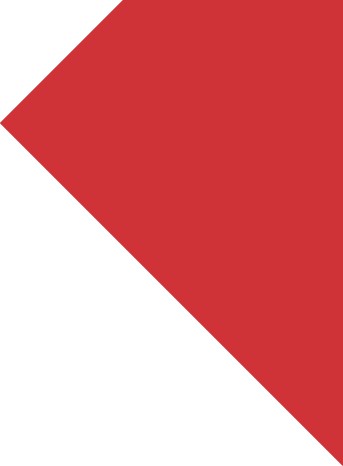 BUSINESS PLAN:5.1. CHICKEN FARMING5.2. SHEEP FARMING5.3. PIG FARMINGAn existing Agriculture Business that has been operating for 35 years. It is a sought-after name of good quality products in the Agriculture of Africa.Key to success:4 integral products that fit into each other to make the most profit before it leaves the farm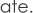 Unique products produced with high quality standards.Green farming looking after the environment.Products:Indigenous Village Chicken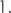 Beef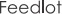 Pecan NutsGuest HouseMARKETFarming with very unique products that are in high demand in Africa. The markets for these products are growing at such a rate, demand will always exceed supply due to the quality of the products and the excellent service that the company is giving to the customer. All products are produced to International standards set out by the company who is the market leader in Africa with all certifications and accreditations to its name and brand.Animal welfare must be adhered to always, with the smallest carbon footprint to be left in all production systems. We must satisfy the needs of the customers in every step of the process.OBJECTIVESStrict financial controlsNever ending pursuit to stay the market leaderEnsure customer needs are metPROPERTY: DROOGEKLOOFDroogekloof RE/5:20,3856 haWell-developed chicken farm50 000 chicken capacity2 x 3-bedroom houses2 x strong boreholes2 x large sheds 12 x 20mOn Mabula road R516100 KVA transformerI x 120 0001 reservoirDROOGEKLOOF RE/5: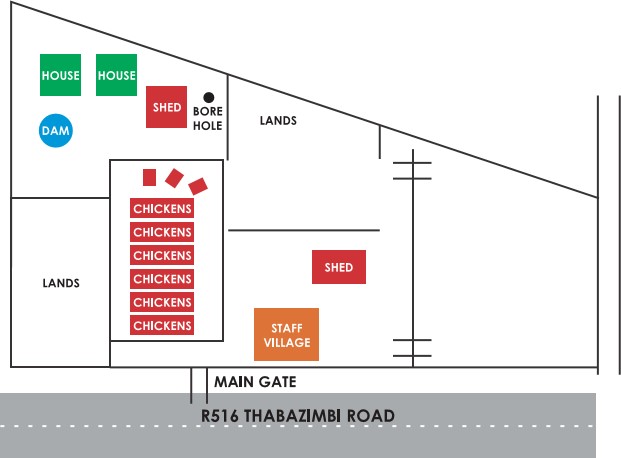 5. BUSINESS PLAN:5.1. CHICKENS5.2. SHEEP• 5xDORPER RAMS • 200xDORPER EWES• LAMB% = 150%300 LAMBS:5.3. PIGS. I x BOAR• 10xsows12x Piglets per sow per yearPer 	4 	o Id c			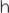 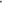 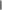 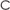 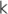 R40x20008000002)(18)1000 @ R400001000 @ R40000FEED: 8 + 1 4 weeks2.8kg5.9kg= R4.20/kgRI 1.76R24.78RI 1 760.00R24 780.00WATER: 100ml per chick per dayR800.OORI 400.00VACCINES: @R3.70R3 700.00R3 700.00LABOUR:R640.OORI 120.00MORTALITIES: 2%R900.OOR900.OOCOST:R57 800.00R71 900.00SALES: 980@ R75/980@R95R73 500.00R93 100.00PROFIT PER WEEK:RI 5 700.00R21 200.00PROFIT PER YEAR:R817 400.00RI 102400.00TOTAL PROFIT PER YEAR:RI 918 800.00150 MALE@R75.OOx30kgR2250.OO150 xR337500.00150 FEMALE@R2500.OOR375000.OOCOST:INCOME:R712500.ooDip & Vaccines:R24 000.00Lamb Feed:R75000.00 R99 000.00PROFIT:R613 500.00= 120 @RIOOO.OOCOST:R120000.OODip & Vaccines:R20000.OOPROFIT:RIOOOOO.OO